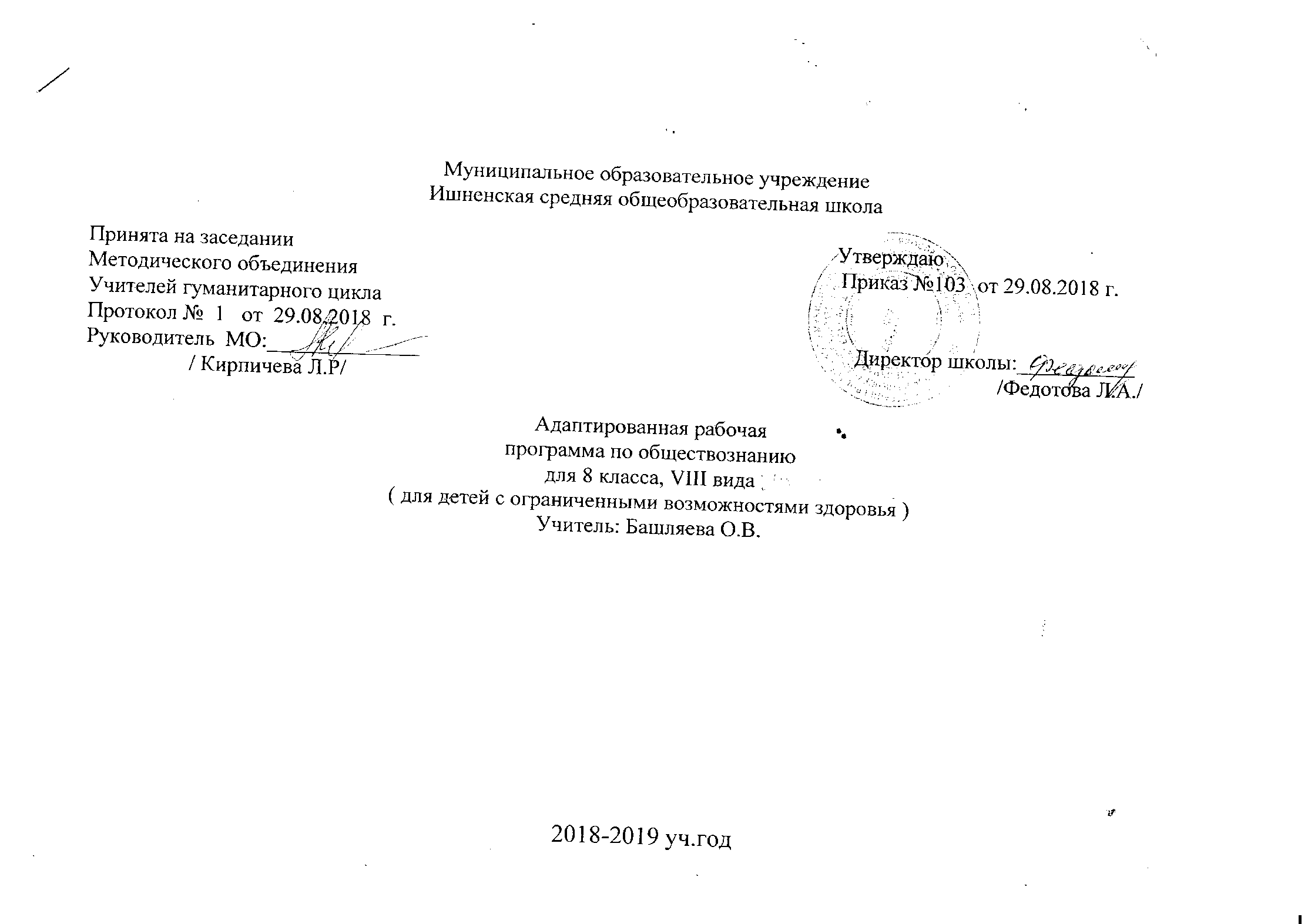 Пояснительная запискаОбществознаниеРабочая программа по обществоведению в 8 классе составлена на основе   примерной программы специальных (коррекционных) общеобразовательных учреждений VIII вида под редакцией В.В.Воронковой«Программы для 5-9 классов специальных (коррекционных) общеобразовательных учреждений VIII вида»: Сборник 1, Москва, Гуманитарный издательский центр «Владос», 2011г., допущена Министерством образования Российской Федерации. Учебников по данному курсу нет.Цель обучения: создание условий для социальной адаптации обучающихся путём повышения их правовой и этической грамотности, создающей основу для безболезненной интеграции в современное общество ребёнка через знание своих гражданских обязанностей и умение пользоваться своими правами.Основные задачи:Образовательные: Дать представление обучающимся об элементарных знаниях о праве, Законодательстве РФ, правопорядке, мерах его укрепления и способах охраны.Формировать навыки законопослушного поведения и активное неприятие нарушений правопорядка.Формировать осознанное правомерное поведение, умелую реализацию прав и свобод, ответственное выполнение обязанностей гражданина.Формировать правовую культуру.Коррекционные:Корригировать и дополнять представления правовой грамотности.Активизировать поисково-познавательную активность, речевую деятельность, внимание обучающихся.Учить формулировать вопросы, составлять развернутые ответы. Способствовать развитию речи, памяти, внимания, восприятияРазвивать элементарное  логическое мышление.Развивать умения анализировать и сравнивать,  устанавливать последовательность событий. Применять полученные знания  в практической деятельности.Воспитательные:Прививать  у обучающихся  интерес к предмету, к изучению  своих прав и  обязанностей.Воспитывать  чувства гражданина России.Воспитывать нравственную и правовую ответственность. Побудить стремление вырабатывать в себе моральные качества.Содействовать воспитанию правовой культуры и законопослушного поведения. Побуждать к восприятию своих гражданских умений, действий, возможностей, ценностей.Общая характеристика учебного предмета, курса.Настоящий курс «Обществоведения» предназначен для учащихся, изучающих предмет в специальных (коррекционных) общеобразовательных учреждениях VIII вида в 8-9 классах. Дети с умственной отсталостью представляют собой одну из самых многочисленных групп детей с ограниченными возможностями здоровья. Понятием «умственная отсталость» объединены многочисленные и разнообразные формы патологии, проявляющиеся в наибольшей мере в нарушении  развития умственной деятельности.   При изучении курса реализуется опора на уже имеющиеся знания учеников.  Учитывается, что уровень возрастных и познавательных возможностей учащихся старшей школы позволяет шире реализовать интегративный подход к отношениям в обществе с тем, чтобы сформировать целостную картину развития нашей страны на современном этапе развития.         Данная программа направлена на всестороннее развитие личности воспитанников, способствует их умственному развитию, обеспечивает гражданское, эстетическое, нравственное воспитание. Содержание обучения имеет практическую направленность.В программе основным принципом является принцип коррекционной направленности. Особое внимание обращено на коррекцию имеющихся у воспитанников специфических нарушений, используяпринцип воспитывающей и развивающей направленности обучения, принцип научности и доступности обучения, принцип систематичности и последовательности в обучении, принцип наглядности в обучении, принцип индивидуального и дифференцированного подхода в обучении и т.д.Описание места учебного предмета, курса  в учебном плане.Предмет «Обществоведение» входит в образовательную область «Обществоведение» учебного плана. Рабочая программа рассчитана на 34 часа, 1 час в неделю, 34 учебных недели.Описание ценностных ориентиров содержания учебного предмета.Обществознание в школе для детей с нарушением интеллекта рассматривается как учебный предмет, в который заложено изучение обществоведческого материала, овладение ЗУНами, коррекционное воздействие изучаемого материала на личность ребенка, формирование личностных качеств гражданина, подготовка подростка с нарушением интеллекта к жизни, социально-трудовая и правовая адаптация в общество. Данный курс обществознания способствует формированию нравственных черт личности учащихся с ограниченными возможностями здоровья. Это приобретает особую актуальность в условиях нравственной деградации современного российского общества при отсутствии государственной системы ценностей в воспитательном процессе. Основные  типы учебных занятий.Методы:Словесные - рассказ, объяснение, беседаНаглядные - наблюдение, демонстрацияПрактические – упражнения.Методы изложения новых знаний       Методы повторения, закрепления знаний     Методы применения знанийМетоды контроляЗанятия проводятся в классно-урочной форме. Типы уроков:Урок сообщения новых знаний (урок первоначального изучения материала)Урок формирования и закрепления знаний и умений (практический урок)Урок обобщения и систематизации знаний (повторительно-обобщающий урок)Урок проверки и оценки знаний, умений и навыков (контрольно-проверочный урок)Комбинированный урокМетоды и приёмы обучения: ролевые игры, выполнение практических заданий, уроки-экскурсии и уроки-встречи, практические занятия. Одним из основных методов работы с учащимися при изучении данного материала является беседа, которая позволяет выявить уже имеющиеся у школьников представления по обсуждаемому вопросу, скорректировать и дополнить их, активизировать поисково-познавательную активность, речевую деятельность, внимание школьников.Результаты обучения.Личностные результаты:- мотивированностьинаправленность на активное и созидательное участие в будущем в общественной и государственной жизни;- заинтересованность не только в личном успехе, но и в развитии различных сторон жизни общества, в благополучии и процветании своей страны;- ценностные ориентиры, основанные на идеях патриотизма, любви и уважения к Отечеству, на отношении к человеку, его правам и свободам как высшей ценности; на стремлении к укреплению исторически сложившегося государственного единства; на признании равноправия народов, единства разнообразных культур; на убежденности в важности для общества семьи и семейных традиций; на осознании необходимости поддержания гражданского мира и согласия и своей ответственности за судьбу страны перед нынешними и грядущими поколениями.Метапредметные результаты: - умение сознательно организовывать свою познавательную деятельность;- умение объяснять явления и процессы социальной действительности с научных, социально-философских позиций; рассматривать их комплексно в контексте сложившихся реалий и возможных перспектив;- способность анализировать реальные социальные ситуации, выбирать адекватные способы деятельности и модели поведения в рамках реализуемых основных социальных ролей;- овладение различными видами публичных выступлений и следование этическим нормам и правилам ведения диалога;- умение выполнять познавательные и практические задания, в том числе с использованием проектной деятельности на уроках и в доступной социальной практике.Планируемые результаты В результате уроков «Обществознание»  учащиеся  8 классаучащиесядолжны знать:Что такое государство, право? Виды правовой ответственности. Что такое правонарушение? Что собой представляет законодательная, исполнительная и судебная власть Российской Федерации?Какие существуют основные конституционные права и обязанности граждан Российской Федерации?должныуметь:Написать просьбу, ходатайство, поручение,  заявление. Расписку.Оформлять стандартные бланки. Обращаться  при необходимости в соответствующие правовые учреждения.Правильно оформить просьбу в органы исполнительной власти.Содержание  учебного  предмета В программу включены следующие разделы: Введение; Государство, право, мораль; Конституция Российской Федерации.Содержание.ВведениеКто такой гражданин? Страна, в которой мы живём, зависит от нашей гражданской позиции.Раздел 1. Государство, право, мораль.Что такое государство? Основные принципы государства: верховенство права; незыблемость прав и свобод личности; разделение властей. Законодательная власть. Исполнительная власть. Судебная власть.Что такое право? Роль права в жизни человека, общества и государства. Право и закон. Правовая ответственность (административная и уголовная). Правонарушение. Преступление, как вид правонарушения, его признаки. Презумпция невиновности. Отрасли права.Что такое мораль? Основные нормы морали.  «Золотое правило» нравственности. Функции морали в жизни человека и общества. Моральная ответственность. Общечеловеческие ценности. Нравственные основы жизни человека в личной и общественной жизни. Нравственная основа права. Правовая культура. Естественные и неотчуждаемые права человека.Раздел 2. Конституция Российской Федерации.Конституция российской Федерации – Основной Закон государства. Основы конституционного строя Российской Федерации. Законодательная власть российской Федерации. Исполнительная власть российской Федерации. Судебная власть Российской Федерации. Местное самоуправление. Правоохранительные органы Российской Федерации. Институт президентства. Избирательная система. Гражданство Российской Федерации.Повторение Информационно – методический материал для предмета «Обществознание»Программа:Программы специальной (коррекционной) образовательной школы VIII вида 5 - 9 классы»,( под редакцией Воронковой В.В. издательство  «Просвещение» Москва, 2013 год,  допущенной  Министерством образования и науки Российской Федерации,  6-е издание)Тематическое планирование по обществознаниюОписание учебно-методического и материально-технического обеспечения учебного процесса Программы:Программы специальной (коррекционной) образовательной школы VIII вида 5 - 9 классы»,( под редакцией Воронковой В.В. издательство  «Просвещение» Москва, 2013 год,  допущенной  Министерством образования и науки Российской Федерации,  6-е издание)Методическая литература для учителя, использующаяся на уроках  8  классов.Конституция Российской ФедерацииИнтернет ресурсы:       1.  http://www.proshkolu.ru       2.  http://nsportal.ru      3.  http://www.twirpx.com      Дополнительные средства обучения для учащихсяТесты.Учебно-тематическое и календарное планирование по обществознанию 8  классКоличество часов: 34.Планирование составлено на основе Программы специальной (коррекционной) образовательной школы VIII вида 5 - 9 классы», под редакцией Воронковой В.В. издательство  «Просвещение» Москва, 2013 год,  допущенной  Министерством образования и науки РФ.№п/пТемаВсего:34 часа1Введение. 22Государство, право, мораль153Конституция Российской Федерации154Повторение2Итого34№ Тема урокаКол-во часовТип урокаСодержаниеВидыдеят-тиКоррекционная работаПланируемые результатыДатаДатаД/з№ Тема урокаКол-во часовТип урокаСодержаниеВидыдеят-тиКоррекционная работаПланируемые результатыпланфактД/з1Введение. Кто такой гражданин?1Урок изучения и закрепления нового материалаГражданинБеседаКоррекция памяти, связной речиЗнать определение «Гражданин»Учить определение, кто такой гражданин?2Страна, в которой мы живём1Урок изучения и закрепления нового материалаРоссийская ФедерацияБеседа, самостоятельная работаКоррекция памяти, связной речиЗнать символику РФУчить символы РФ3Что такое государство?1Урок изучения и закрепления нового материалаГосударствоБеседа, ответы на вопросыКоррекция связной речи, логического мышленияЗнать понятие «Государство»Учить определение4Основные принципы правового государства: верховенство права; незыблемость прав и свобод личности; разделение властей1Урок изучения и закрепления нового материалаПринципы правового государстваБеседа, тестированиеКоррекция связной речи, логического мышленияЗнать основные принципы правового государстваУчить основные принципы правового государства5Разделение властей. Законодательная власть РФИсполнительная власть РФ Судебная власть РФ1Урок изучения и закрепления нового материалаЗаконодательная власть РФБеседа, тестированиеКоррекция связной речи, логического мышленияЗнать разделения властейУчить особенности разделения властей6Что такое право?1Урок изучения и закрепления нового материалаИсполнительная власть РФБеседа, самостоятельная работаКоррекция связной речи, логического мышленияЗнать понятие «Право»Учить понятие7Роль права в жизни человека, общества и государства1Урок изучения и закрепления нового материалаСудебная власть РФБеседа, тестированиеКоррекция связной речи, логического мышленияЗнать понятие  и уметь защищать свои праваУчить  понятие  и уметь защищать свои права8Право и закон1Урок изучения и закрепления нового материалаПравоРоль права в жизни человека, общества и государстваБеседа, самостоятельная работаКоррекция связной речи, логического мышленияЗнать понятие «Право и закон»Знать определение «Право и закон»9Правовая ответственность(административная и уголовная)1Урок изучения и закрепления нового материалаПраво и закон Правовая ответственностьБеседа, тестированиеКоррекция связной речи, логического мышленияЗнать, что за нарушение права и закона наступает правовая ответственностьЗнать, что за нарушение права и закона наступает правовая ответственность10ПравонарушениеПреступление как вид правонарушения и его признаки1Урок изучения и закрепления нового материалаПравонарушениеПреступление как вид правонарушения и его признакиБеседа, рассказ, самостоятельная работаКоррекция связной речи, логического мышленияЗнать представления об уголовной ответственностиЗнать  представления об уголовной ответственности11Презумпция невиновности Отрасли права1Урок изучения и закрепления нового материалаПрезумпция невиновности Отрасли праваБеседа, работа в парахКоррекция связной речи, логического мышленияЗнать понятие «Презумпция невиновности»Знать  понятие «Презумпция невиновности»12Что такое мораль? Основные нормы морали. «Золотое правило» нравственности1Урок изучения и закрепления нового материалаМораль Основные нормы морали. «Золотое правило» нравственностиБеседа, рассказКоррекция связной речи, логического мышленияЗнать  понятие «Мораль»Знать  понятие «Мораль»13Функции морали в жизни человека и общества Моральная ответственность1Урок изучения и закрепления нового материалаФункции морали Моральная ответственностьБеседа, рассказ, тестированиеКоррекция связной речи, логического мышленияЗнать   функции морали в жизни человека и обществаЗнать функции морали14Общечеловеческие ценности1Урок изучения и закрепления нового материалаОбщечеловеческие ценностиБеседа, рассказ, самостоятельная работаКоррекция связной речи, логического мышленияЗнать   общечеловеческие ценностиЗнать  общечеловеческие ценности15Нравственные основы в жизни человека в личной и общественной жизни Нравственная основа права1Урок изучения и закрепления нового материалаНравственные основы в жизни человека в личной и общественной жизни Нравственная основа праваБеседа, рассказ, тестированиеКоррекция связной речи, логического мышленияЗнать   нравственные основы в жизни человека в личной и общественной жизниУчить  нравственные основы в жизни человека в личной и общественной жизни16Правовая культура Естественные и неотчуждаемые права человека1Урок изучения и закрепления нового материалаПравовая культура Беседа, рассказ, тестированиеКоррекция связной речи, логического мышленияЗнать правовую культуруУчить  правовую культуру17Обобщающий урок по теме Государство, право и мораль1Урок обобщения и систематизацииСамостоятельная работаТестированиеКоррекция связной речи, логического мышленияСистематизировать знания по пройденному разделуЗнать определения мораль, право , государство18-19Конституция РФ – основной закон государства2Урок изучения и закрепления нового материалаКонституция РФ Беседа, коллективная работаКоррекция связной речи, логического мышленияЗнать  основной закон государстваЧто понятие «Конституция»20Основы конституционного строя Российской Федерации1Урок изучения и закрепления нового материалаОсновы конституционного строя Российской ФедерацииБеседа, рассказ, тестированиеКоррекция связной речи, логического мышленияЗнать  основы конституционного строя Российской ФедерацииЗнать основы конституционного строя21-22Законодательная власть Российской Федерации2Урок изучения и закрепления нового материалаЗаконодательная власть Российской ФедерацииБеседа, рассказ, ответы на вопросыКоррекция связной речи, логического мышленияЗнать особенности и структуру  законодательной власти Российской Федерации.  Знать кто входит в законодательную власть23-24Исполнительная  власть Российской Федерации Письменный опрос2Урок изучения и закрепления нового материалаИсполнительная  власть Российской Федерации Письменный опросБеседа, рассказ, тестированиеКоррекция связной речи, логического мышленияЗнать особенности и структуру  исполнительной  власти Российской ФедерацииЗнать кто входит в исполнительную власть25-26Судебная  власть Российской Федерации2Урок изучения и закрепления нового материалаСудебная  власть Российской ФедерацииБеседа, рассказ, тестированиеКоррекция связной речи, логического мышленияЗнать особенности и структуру  судебной власти Российской ФедерацииЗнать кто входит в судебную власть27Местное самоуправление1Урок изучения и закрепления нового материалаМестное самоуправлениеБеседа, рассказ, тестированиеКоррекция связной речи, логического мышленияЗнать местное управлениеЗнать, кто входит в местное самоуправление28-29Правоохранительные органы  Российской Федерации1Урок изучения и закрепления нового материалаПравоохранительные органы  Российской ФедерацииБеседа, рассказКоррекция связной речи, логического мышленияЗнать особенности и структуру правоохранительных органовЗнать  особенности и структуру правоохранительных органов30Права ребёнка и документы декларирующие их1Урок изучения и закрепления нового материалаПрава ребёнка и документы декларирующие ихБеседа, рассказ, тестированиеКоррекция связной речи, логического мышленияЗнать   права ребёнкаЗнать права ребёнка31Институт президентства1Урок изучения и закрепления нового материалаИнститут президенстваБеседа, рассказ, тестированиеКоррекция связной речи, логического мышленияЗнать функции и обязанности президентаУчить  функции и обязанности президента32Избирательная система1Урок изучения и закрепления нового материалаИзбирательная системаБеседа, рассказ, тестированиеКоррекция связной речи, логического мышленияЗнать  понятие об избирательной системеЧто такое избирательная система33Гражданство Российской федерации1Урок изучения и закрепления нового материалаГражданство Российской федерацииБеседа, рассказ, тестированиеКоррекция связной речи, логического мышленияЗнать  порядок получения гражданстваЗнать  порядок получения гражданства34Обобщающий урок  по теме Конституция Российской Федерации1Урок обобщения и систиматизацииСамостоятельная работаТестированиеКоррекция связной речи, логического мышленияЗнать пройденный материал